«Әлем балалардың көзімен» атты сурет көрмесі ұйымдастырылды...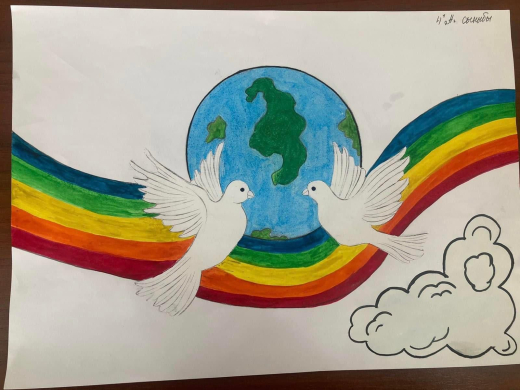 17-22 ақпан күндері аралығында «Әлем балалардың көзімен» атты сурет көрмесі ұйымдастырылды. Мектебіміздің 2-4 сынып оқушылары қатысты. Оқушылар сурет көрмесіне белсене қатыса отырып, эстетикалық талғаммен салынған суреттерін көрмеге ұсынды. Байқау қорытындысы бойынша қатысушылар марапатталды.Выставка рисунков «Мир глазами детей»...С 17 по 22 февраля была организована выставка рисунков «Мир глазами детей». Участвовали ученики 2-4 классов нашей школы. Учащиеся приняли активное участие в выставке и представили на выставку свои рисунки. По итогам конкурса участники были награждены.